Objekte und Objektpronomen SatzstellungAm Ende dieser Unterrichtseinheit...... ein informatives Plakat über einen erfundenen Beruf oder deinen Traumberuf gestalten und aufzählen, welche Eigenschaften dafür erforderlich sind. Lernziele ÜBERSICHT ZUR UNTERRICHTSEINHEIT¿QUIÉN LO HACE?Du besuchst mit deiner Spanischklasse eine mehrsprachige Berufsschule in Valencia und stösst auf ein Plakat zu Berufen in mehreren Sprachen.1.a. Welche Berufe werden hier durch Piktogramme und typischen Handlungen dargestellt? Lies die mehrsprachigen Indizien links und finde den passenden Beruf in der rechten Kolonne. ¿QUÉ PROFESIÓN ES?Mit einem/r spanischsprachigen Schüler/in diskutierst du darüber, welche Berufe es sonst noch gibt.2.a. In der vorherigen Übung 1.a. habt ihr nach dem Subjekt des Satzes gefragt, also WER? diese Tätigkeit normalerweise tut (rechte Kolonne). Nun fragen wir nach dem Objekt: WAS? tut die Person in ihrem Beruf normalerweise (direktes Objekt = lila) und WEM? (indirektes Objekt = orange). Ratet die Berufe und unterstreicht dann die direkten und indirekten Objekte. Ich verkaufe den Kunden Brot. Sie können das Brot bei mir täglich frisch kaufen.Curo a los pacientes en el hospital y doy medicina a los pacientes.J’aide les gens contre les maux de dents et je dis aux gens de mieux se laver les dents. Preparo el desayuno temprano por la mañana y luego sirvo el almuerzo a mis clientes a mediodía.She sells her clients the most beautiful bouquets. The clients trust her when it comes to putting the flowers together. 2.b. Ratet zuerst den Beruf und unterstreicht danach die direkten und indirekten Objektpronomen. La diseña, la supervisa (überwachen) durante la construcción y al final cuando está terminada, pregunta si les gusta. Así es como cada nueva familia encuentra su casa ideal.    Il leur demande des informations. Il les cherche parce que l’article doit sortir le matin très tôt.Con mi método ayudo a los jugadores a ganarlos. Y el público no me critica si el equipo gana los partidos. Les gusta que mi método sea perfecto.I use it a lot to work in the fields and to transport hay (Heu). I am very slow on the roads and when there are drivers behind me, I signal them to overtake (überholen). Wenn eine Kundin das Geschäft betritt, zeige ich ihr die neusten Modelle. Aber ich zeige sie nur, wenn die Person wirklich interessiert ist. 2.c. Du weisst nun, dass man die direkten Pronomen mit dem Fragewort WEN? WAS? und die indirekten Pronomen mit dem Fragewort WEM? WAS? erkennen kann. Schau dir nochmals alle Sätze der Übung 1.a. an und vervollständige die Tabelle unten mit den Pronomen in der Einzahl und der Mehrzahl. 2.d. Vergleiche nun die Stellung der Objekte und der Objektpronomen in den verschiedenen Sprachen. Was fällt dir auf? Schreibe deine Beobachtungen unten in den Rahmen.Zur Erinnerung: Die normale Wortfolge entspricht der Satzstruktur «S-V-O», also Subjekt-Verb-Objekt. normale Stellung der Objektebei einem (langen) indirekten Objekt, das betont werden soll le/les +lo/la/los/las = se lo/la/los/lasStellung der Objekte und der Objektpronomen im Satz:Deutsch + English ....................................................................................................................................................................................................................................................................................................................................Français + Spanisch.................................................................................................................................................................. .................................................................................................................................................................Achtung: Mit einem Modalverb (wollen, können, dürfen) ergeben sich andere Satzstellungen: Er will es ihm zeigen. He wants to show it to him. Il veut le lui montrer. Quiere mostrárselo.Gewisse Verben sind anders als im Deutschen: mit Akkusativ (ayudar, perdonar, perjudicar=schaden), mit Dativ (preguntar, costar, enseñar)TRABAJOS TÍPICOS DE COLOMBIA Y DE OTROS PAISES  Der/die spanischsprachige Schüler/in sagt dir, dass er aus Kolumbien stammt und dass es dort sehr spezielle Berufe gibt. 3.a. Kennst du einige Berufe, die es deiner Meinung nach nur in einem bestimmten Land gibt? Diskutiert zu zweit. 3.b. Auch in Kolumbien gibt es spezielle Berufe. Vervollständige die folgenden Lückentexte mit den richtigen Objektpronomen. Weise die folgenden Berufsbezeichnungen den Texten zu: el minutero, el arrendador de lavadoras, el pesero, el domador de cuyes, el buscaniguas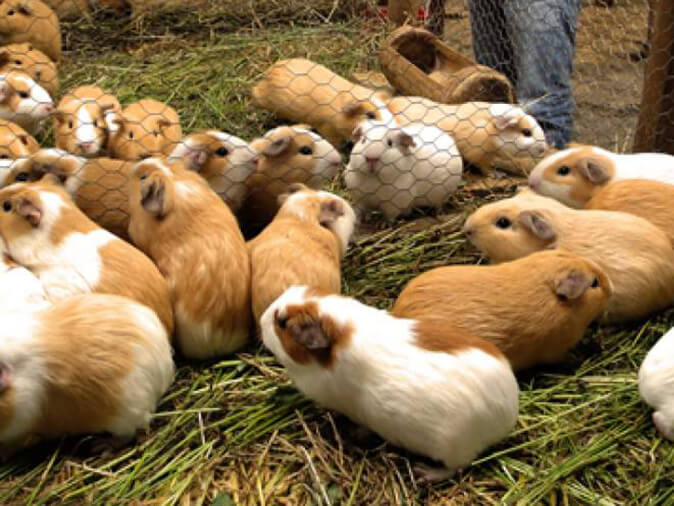 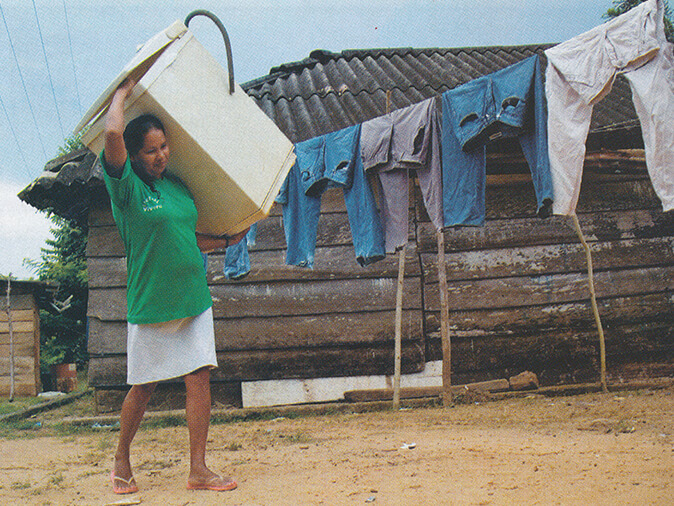 Esta profesión existe sobre todo en zonas rurales (ländlich) donde no …………. hay en cada casa. Esa gente ………….. ofrece entonces sus electrodomésticos en alquiler.They are the experts for this type of parasite which is similar to lice (Läuse) and they remove THEM with a tweezer (Pinzette). They normally don’t ask their patients to pay THEM for their work but to exchange IT for a product. On …………. trouve surtout dans les grandes villes. Les personnes les plus grosses …………. demandent souvent des réductions car ils vont …………. voir très souvent.Esta persona existe desde que existen los celulares. …………. tienen atados a cadenas (Ketten) para que la persona que quiere llamar no robe el teléfono. Hay que pagar…………. por minuto - de allí viene su nombre.No sólo se come este animal típico de Colombia sino también hay gente que …………. entrena para carreras (Rennen). Pero esta profesión desaparece poco a poco. …………. hay cada vez menos porque es un maltrato animal. 3.c Gibt es Berufe, die man mit der Schweiz assoziiert? Spielt zu zweit. Eine Person denkt an einen Beruf und die andere Person versucht mit Fragen herauszufinden, welcher gemeint sein könnte. Bildet Sätze mit Objekten, wie im folgenden Beispiel. Euch stehen nur 8 Fragen zur Verfügung!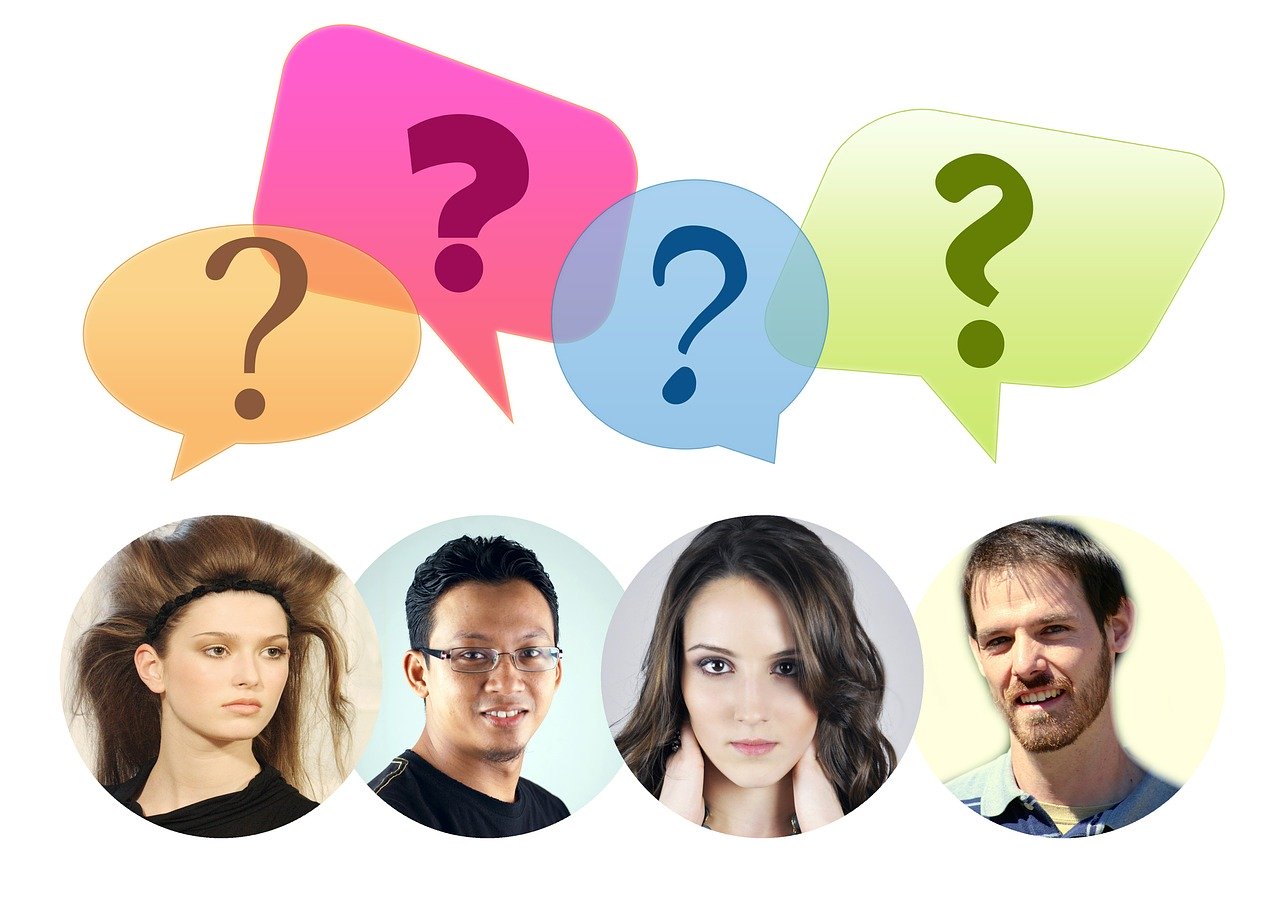 LA PROFESIÓN IDEAL Y LOS TRABAJOS QUE NO ME GUSTANAuch der schönste Beruf hat seine Schattenseiten und bedingt, dass man manchmal lästige Arbeiten erledigen muss. 4.a. Arbeitet zu zweit. Sucht euch einen Beruf aus und überlegt, welches die lästigen Arbeiten sein könnten. Macht dann Sätze wie in der Kolonne rechts. Achtet darauf, ob das Verb im Spanischen ein direktes oder ein indirektes Objekt benötigt. 4.b. Der Roboter «Tix700» und der Haushaltsrobot “Tix800” übernehmen lästige Arbeiten, die euch nicht gefallen. Was müsste er zuhause machen können? Erstellt eine Liste von 8 Tätigkeiten wie im Beispiel unten. Lasst die Sätze von der Lehrperson korrigieren. 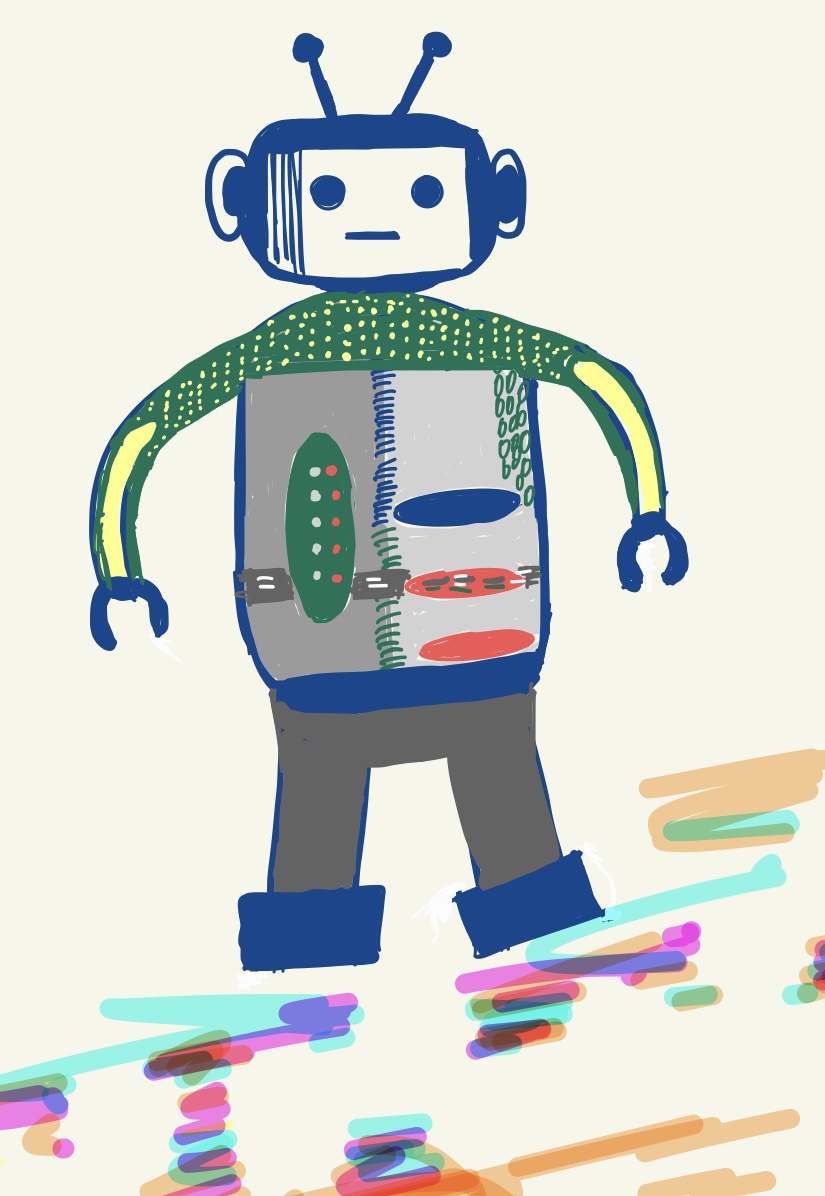 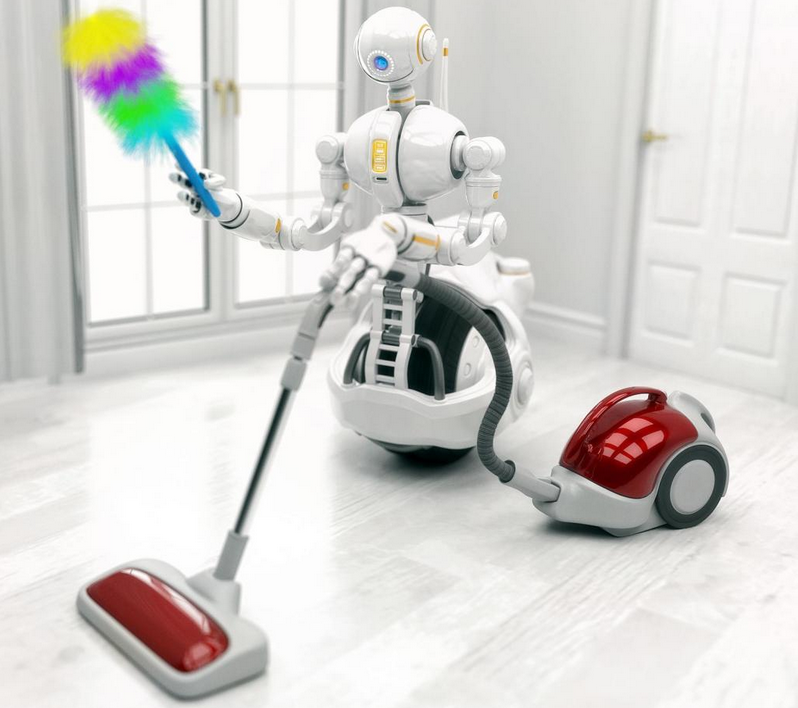 P.ej. Mi robot tiene que aspirarlo (el suelo).TAREA FINAL  Ihr gestaltet ein Plakat (Variante: ein Leporello) zuhanden Jugendlicher, die sich über neuartige, ausgefallene (oder auch erfundene) Traumberufe informieren und wissen wollen, welche Eigenschaften dazu nötig sind.VorbereitenArbeitet zu zweit.Erfindet einen ungewöhnlichen Beruf (z.B. Pizzatester oder Gartenzwergwächter usw.) oder überlegt euch einen Traumberuf. Notiert die wichtigsten Eigenschaften, die man für den gewählten Beruf benötigt.Fügt auch einige interessante Informationen zum Beruf hinzu. ErstellenGestaltet ein Plakat (oder ein Leporello, s. Abbildung unten) mit euren Texten, Beschreibungen, etc. zum gewählten Beruf.Nutzt auch Bilder, um den Beruf zu illustrieren. PräsentierenPräsentiert eure Plakate (oder Leporellos).Schaut euch die Produkte eurer Klassenkameraden an und gebt ein kurzes Feedback dazu: welcher Beruf gefällt euch am besten und welcher überhaupt nicht. = Leporello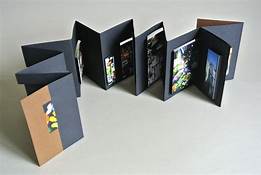 AUTOEVALUACIÓNSOLUCIONES 1.a. A: 1, 11		B: 10, 15		C: 14		E: 4, 17, 20		F: 7, 12, 18G: 3, 5			H: 6, 19		K: 2, 8, 13	M: 9, 16 2.a. 1. Ich verkaufe den Kunden Brot. Sie können das Brot bei mir täglich frisch kaufen.2. Curo a los pacientes en el hospital y doy mediicina a los pacientesi. 3. J’aide les gens contre les maux de dents et je dis aux gens de mieux se laver les dents. 4. Preparo el desayunoo tempraono por la mañana y luego sirvo el almuerzo a mis clientes a mediodía.5. She sells her clients the most beautiful bouquets. The clients trust her when it comes to putting the flowers together. 2.b. 1. La diseña, la supervisa (überwachen) durante la costrucción y al final cuando está terminada, pregunta si les gusta. Así es como cada nueva familia encuentra su casa ideal.  2. Il leur demande des informations. Il les cherche parce que l’article doit sortir le matin très tôt.3. Con mi método ayudo a los jugadores a ganarlos. Y el público no me critica si el equipo gana los partidos. Les gusta que mi método sea perfecto.4. I use it a lot to work in the fields and to transport hay (Heu). I am very slow on the roads and when there are drivers behind me, I signal them to overtake (überholen). 5. Wenn eine Kundin das Geschäft betritt, zeige ich ihr die neusten Modelle. Aber ich zeige sie nur, wenn die Person wirklich interessiert ist. 2.c.2.b.Im Deutschen: steht der Dativ vor dem Akkusativ (wenn das Objekt ein Substantiv ist)Im Italienisch, Englisch*, Französisch und Spanisch ist es umgekehrt, zuerst das Akkusativ- und dann das Dativobjekt. Die direkten Objektpronomen lo, la, los, las ersetzen ein vorher genanntes direktes Objekt (Akkusativobjekt: wen? was?). Diese Pronomen passen sich der Person/Sache an, die sie ersetzen (männlich, weiblich, Singular, Plural).*Wenn das Dativobjekt Im Englischen ein Pronomen ist, sagt man aber: He gives her a book. 3.a.  individuelle Lösungen3.b.  1. las, les     2. them, them, it      3. les, leur, les    4. los, les      5. lo, laarrendador de lavadoras, 2. buscaniguas, 3.pesero, 4.minutero, 5. domador de cuyes3.c.  individuelle Lösungen4.a.  individuelle Lösungen4.b.  individuelle Lösungen MATERIAL Y ENLACESFotos: © Pixabay© wikipedia.org© engage.ch © especiales.semana.comMi profesión idealIch kann anhand von Indizien und Kurzbeschreibungen einen Beruf erraten. Ich kann die Stellung der direkten und indirekten Pronomen in Sätzen verschiedener Sprachen vergleichen und die Regel festhalten.Ich kann typisch kolumbianische und schweizerische Berufe nennen und beschreiben.Ich kann die lästigen Arbeiten und wichtige Eigenschaften für gewisse ausgefallene Berufe nennen. PHASEINHALT/THEMADAUER1¿Quién lo hace? Einen Beruf dank typischer Gegenstände, Indizien oder Beschreibungen erraten.10’2¿Qué profesión es?Stellung der Pronomen in Sätzen mit/ohne Modalverben in verschiedenen Sprachen vergleichen und die Regeln erkennen.20’3Trabajos típicos de Colombia y de otros países Typische kolumbianische und schweizerische Berufe beschreiben.25’4La profesión ideal y los trabajos que no me gustan Ausgefallene Berufe erfinden und deren Tätigkeiten konkret beschreiben.20’5Tarea finalEin informatives Plakat über einen erfundenen Beruf oder deinen Traumberuf gestalten und aufzählen, welche Eigenschaften dafür erforderlich sind. Presentación45’40’6Autoevaluación5’SolucionesMaterial y enlacesPistas y actividades típicas¿Quién lo hace? 1.    LO prepara para sus clientes.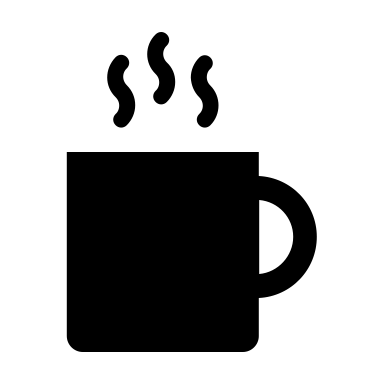     LO prepara para sus clientes.A.El barman, le barman, the barkeeper2.     They use IT to go into space.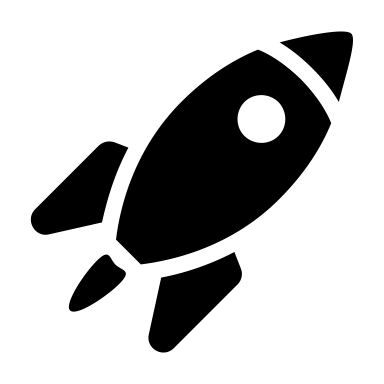      They use IT to go into space.B.El pintor/la pintora, le/la peintre, the painter3.    Il LA répare jusqu’à demain.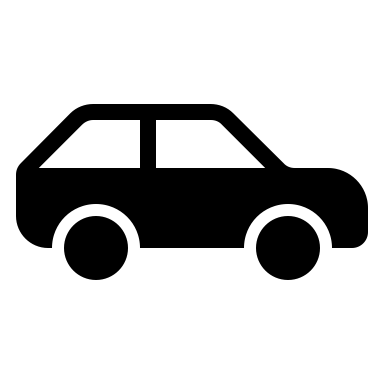     Il LA répare jusqu’à demain.C.el/la dentista, le/la dentiste, the dentist4.  Su equipo LAS gana (Team, gewinnen).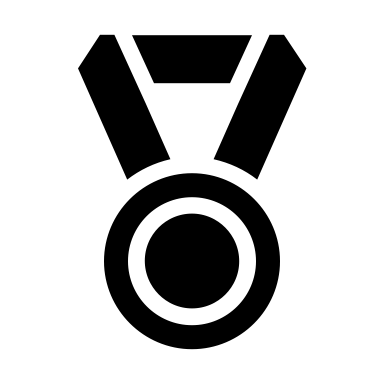   Su equipo LAS gana (Team, gewinnen).C.el/la dentista, le/la dentiste, the dentist5.  He needs THEM for his work.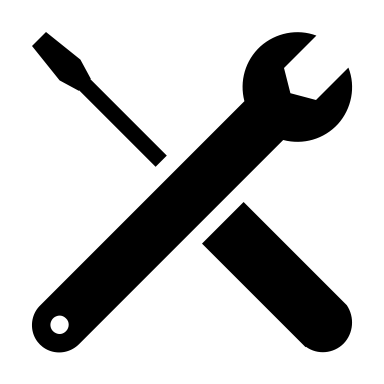 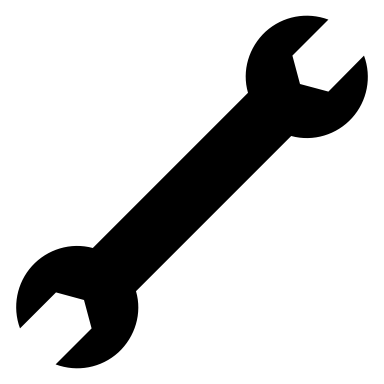   He needs THEM for his work.D.il dottore/la dottoressa, le docteur, the doctor6.       LO roba (stehlen) de otros.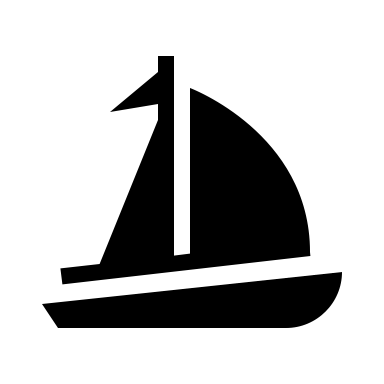        LO roba (stehlen) de otros.D.il dottore/la dottoressa, le docteur, the doctor7.  Elle LEUR lit des livres illustrés.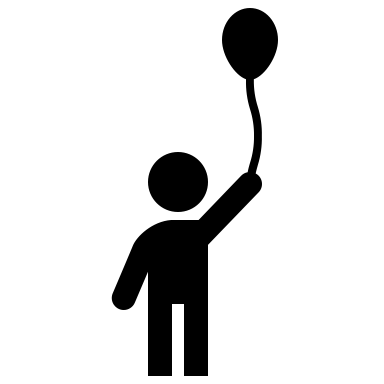 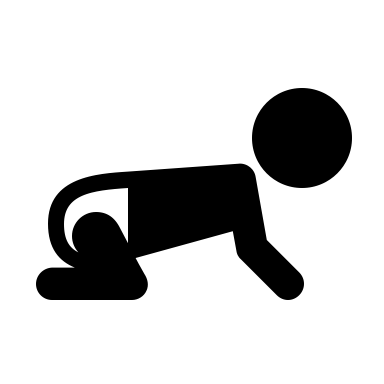   Elle LEUR lit des livres illustrés.E.Il/la atleta, l’athlète, the athlet8.  On LUI dit de faire attention sur la lune.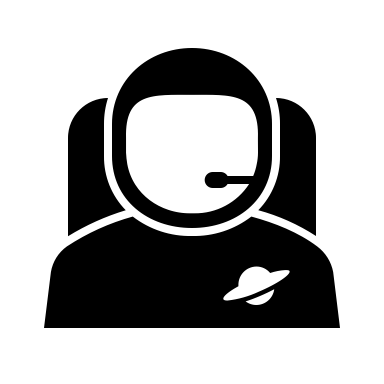  On LUI dit de faire attention sur la lune.E.Il/la atleta, l’athlète, the athlet9. LE felicitan por sus excelentes platos.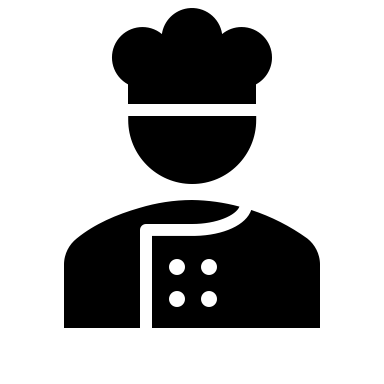  LE felicitan por sus excelentes platos.F.el/la, le/la, the babysitter10.  Il adore LES peindre.  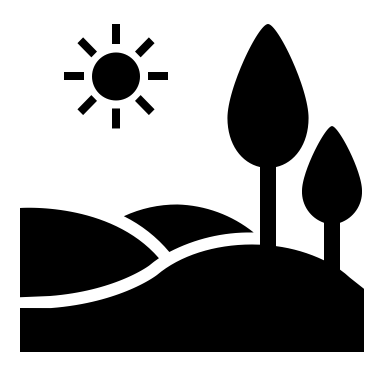 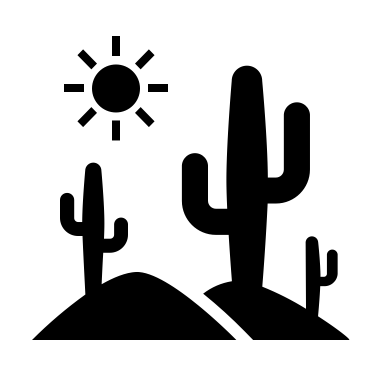   Il adore LES peindre.  G.El mecánico, le mécanicien, the mechanic 11.LOS tiene que limipar antes de servir a los clientes.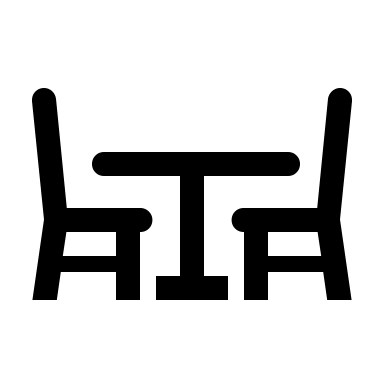 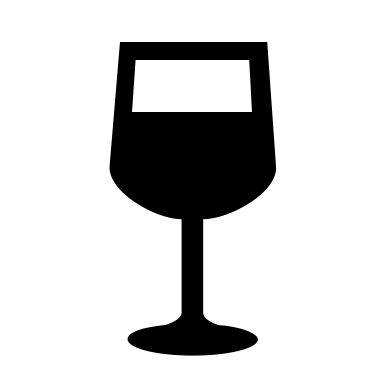 LOS tiene que limipar antes de servir a los clientes.G.El mecánico, le mécanicien, the mechanic 12.     She has to take HIM to the park.     She has to take HIM to the park.H.el pirata, le/la pirate, the pirate13. They tell HER to take pictures from the space. They tell HER to take pictures from the space.I.El taxista, le chauffeur de taxi, the taxi driver14.    Il LES contrôle régulièrement. 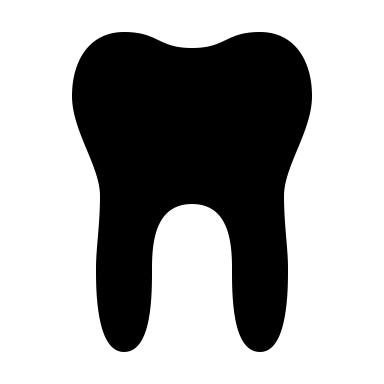     Il LES contrôle régulièrement. I.El taxista, le chauffeur de taxi, the taxi driver15.  LOS usa para pintar. 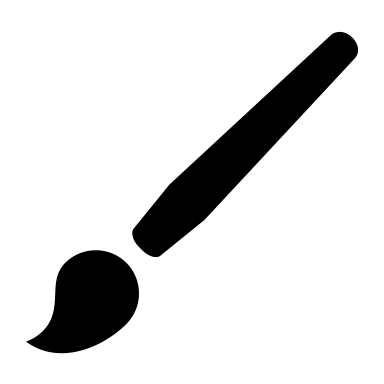 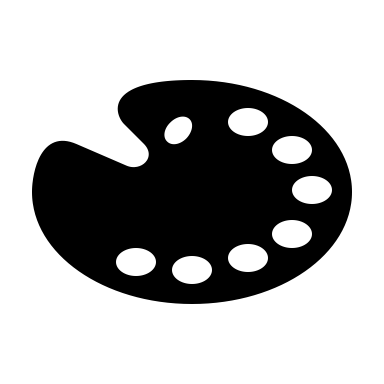   LOS usa para pintar. K.el astronauta, l’astronaute, the astronaut 16.  Il doit LE préparer toujours de la même qualité.  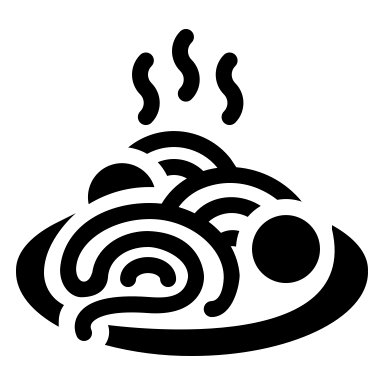 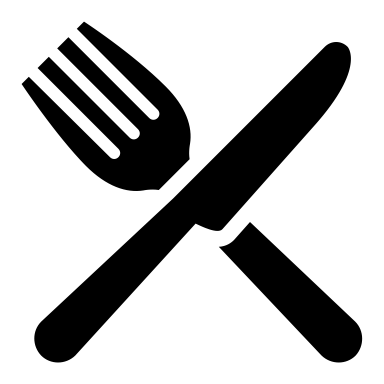   Il doit LE préparer toujours de la même qualité.  K.el astronauta, l’astronaute, the astronaut 17. LE tiene que hacer un test de dopaje.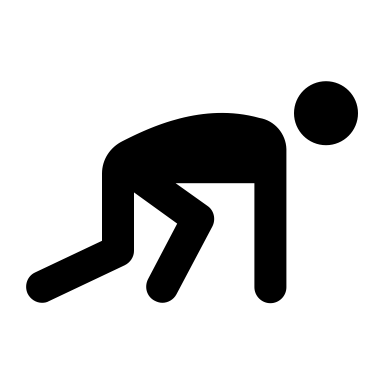 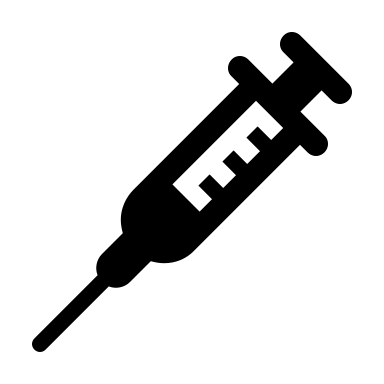  LE tiene que hacer un test de dopaje.L. el fotótgrafo, le/la photographe, the photographer18.   He reads it to THEM until the kids fall asleep.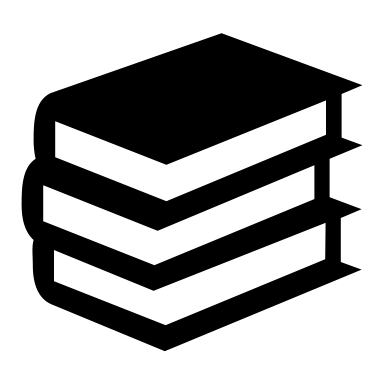    He reads it to THEM until the kids fall asleep.L. el fotótgrafo, le/la photographe, the photographer19. Se sirven de muchas banderas (Flaggen) como éstas. 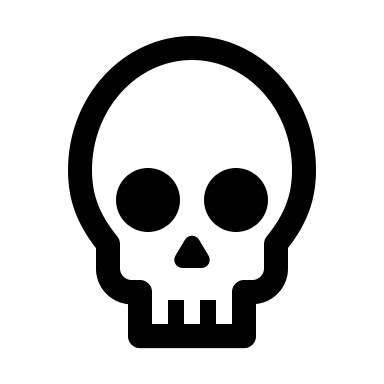  Se sirven de muchas banderas (Flaggen) como éstas. MEl cocinero/la cocinera, le/la chef cuisinier, the cook20. LES dicen que tienen que correr tan rápido como puedan.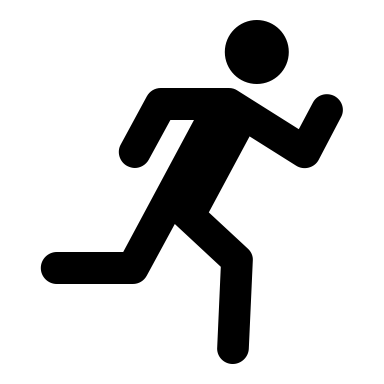  LES dicen que tienen que correr tan rápido como puedan.MEl cocinero/la cocinera, le/la chef cuisinier, the cookDeutschEnglishFrançaisEspañolWEN?WAS?ihn, siesie..........., her, .................................................................., la.............................lo, ..........................................................WEM?ihm, ihrihnen(to) ..........., her, ...........................................................................................................................................Wer?Subjekt+VerbWem?Indirektes ObjektWas?Wen?Direktes ObjektWem?Indirektes ObjektDeutschIch zeige......meinen Kindern......ein Buch.EnglishI show......my children (1)...a book....a book......to my children. (2)FrançaisJe montre......un livre......à mes enfants.Español(Yo) muestro......un libro......ai mis hijosWer?Subjekt (+Verb)Wem?Indirektes ObjektpronomenWas?Wen?(Verb +) Direktes ObjektpronomenWem?Indirektes Objektpronomen(Subjekt +) VerbDeutschIch zeige......es...ihnen.EnglishI show......it...to them.…them……it.FrançaisJe ...le......leur......montre.Español Les......lo... (3)...muestro.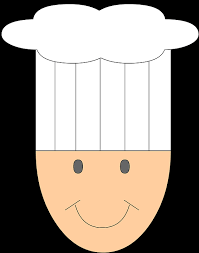 Lavori che non piacciono: lavar las sartenes (Pfannen)cocinar el pecadolimpiar la ensalada dar vino a los clientes…El cocinero…… no la lava… no lo cocina… no la lava … no les da vino…So schätze ich mich am Ende dieser Unterrichtseinheit ein: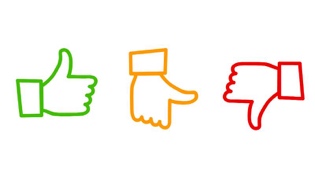 Ich kann anhand von Indizien und Kurzbeschreibungen einen Beruf erraten.Ich kann die Stellung der direkten und indirekten Pronomen in Sätzen verschiedener Sprachen vergleichen und die Regel festhalten.Ich kann typisch kolumbianische oder schweizerische Berufe nennen und beschreiben.Ich kann die lästigen Arbeiten und wichtige Eigenschaften für gewisse ausgefallene Berufe nennen.So schätze ich meine mehrsprachigen Kompetenzen ein:Ich weiss, dass zwischen Sprachen Ähnlichkeiten und Unterschiede bestehen. Ich zeige Sensibilität für Unterschiede und Gemeinsamkeiten zwischen verschiedenen Sprachen und bin bereit über diese nachzudenken.Ich kann Ähnlichkeiten und Unterschiede zwischen Sprachen durch Beobachtung und Analyse herausarbeiten.Ich kann meine Kenntnisse und Fertigkeiten in einer Sprache nutzen, um eine andere Sprache zu verstehen oder sie produktiv zu verwenden. DeutschEnglishFrançaisEspañolWEN? WAS?ihn, siesiehim, her, itthemle, laleslo, lalos, lasWEM? WAS?ihm, ihrihnen(to) him her, itthemluileurleles